Big BearREGOLE GENERALIGioco con 243 MODALITÀ.Viene pagata solo la vincita più alta della linea.Tutte le vincite pagano da sinistra a destra, partendo dal rullo 1. Fa eccezione lo SCATTER che paga in ogni direzione.Le vincite sono mostrate nella tabella dei pagamenti della puntata corrispondente e calcolate come indicato in alto.WILD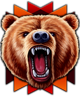 WILD compare solo sui rulli 2 e 4.WILD sostituisce tutti i simboli tranne lo SCATTER.SCATTER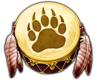 Quando compaiono 3 o più SCATTER, vengono assegnati i Giri GratisLe vincite SCATTER sono moltiplicate per la puntata totale e sommate ai premi delle lineeUn malfunzionamento invalida tutti i pagamenti e tutte le giocate.R.T.P - 95,48%FUNZIONE PARTITE GRATISScegli le tue PARTITE GRATIS con FUNZIONE HOLD AND EXTRA SPIN.La Funzione viene attivata da 3 o più simboli SCATTER.Seleziona 1 delle 3 Opzioni di PARTITE GRATIS -FUNZIONE 1: 20 PARTITE GRATISLe vincite con un WILD sul Rullo 2 o 4 sono Moltiplicate per ‘x2’.Le vincite con un WILD su entrambi i Rulli 2 e 4 sono Moltiplicate per ‘x4’.FUNZIONE 2: 15 PARTITE GRATISLe vincite con un WILD sul Rullo 2 o 4 sono Moltiplicate per ‘x3’.Le vincite con un WILD su entrambi i Rulli 2 e 4 sono Moltiplicate per ‘x9’.FUNZIONE 3: 10 PARTITE GRATISLe vincite con un WILD sul Rullo 2 o 4 sono Moltiplicate per ‘x4’.Le vincite con un WILD su entrambi i Rulli 2 e 4 sono Moltiplicate per ‘x16’.La Funzione può essere nuovamente attivata durante le PARTITE GRATIS.I crediti puntati corrispondono a quelli della partita che ha attivato la funzione.FUNZIONE HOLD AND EXTRA SPINDurante le PARTITE GRATIS, quando compare un WILD il rullo corrispondente viene mantenuto e viene assegnato un giro aggiuntivo degli altri rulli.Se è stata selezionata la FUNZIONE 1:Durante il giro aggiuntivo, le vincite con un WILD sul Rullo 2 o 4 sono Moltiplicate per ‘x3’.Le vincite con un WILD su entrambi i Rulli 2 e 4 sono Moltiplicate per ‘x9’.Se è stata selezionata la FUNZIONE 2:Durante il giro aggiuntivo, le vincite con un WILD sul Rullo 2 o 4 sono Moltiplicate per ‘x4’.Le vincite con un WILD su entrambi i Rulli 2 e 4 sono Moltiplicate per ‘x16’.Se è stata selezionata la FUNZIONE 3:Durante il giro aggiuntivo, le vincite con un WILD sul Rullo 2 o 4 sono Moltiplicate per ‘x6’.Le vincite con un WILD su entrambi i Rulli 2 e 4 sono Moltiplicate per ‘x36’.AUTOPLAYTieni premuto il pulsante GIRA per accedere al menu della modalità Autoplay.Seleziona la puntata per partita e il numero di partite da effettuare automaticamente.Seleziona il limite massimo di perdita che, una volta raggiunto, interromperà la modalità Autoplay.È inoltre possibile selezionare un limite di vincita singola che, una volta raggiunto, interromperà la modalità Autoplay.Premi CONFERMA per avviare immediatamente la modalità Autoplay.Per importare altro denaro nel gioco, premi Aggiungi denaro nella barra posta in basso.Nota sulle disconnessioni:Se ti disconnetti da internet durante:un giro, i rulli mostreranno il risultato dopo che ti sarai riconnesso e le eventuali vincite saranno aggiunte al tuo saldo;una funzione Bonus o un giro attivante, sarai automaticamente indirizzato alla funzione dopo esserti riconnesso;